Информационное письмо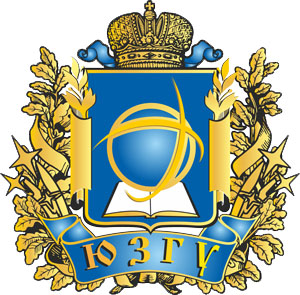 ФГБОУ ВО «Юго-Западный государственный университет» Кафедра административного и трудового права V МеждународнАЯ научно-практическАЯ конференциЯ «Проблемы государственно-правового строительства в современной России: анализ, тенденции, перспективы».Уважаемые коллеги!	Приглашаем Вас принять участие в V Международной научно-практической конференции «Проблемы государственно-правового строительства в современной России: анализ, тенденции, перспективы», которая состоится 27 апреля 2020 г. на кафедре административного и трудового права юридического факультета Юго-Западного государственного университета.Основные направления работы КРУГЛОГО СТОЛА:Теория государства и праваКонституционное правоГражданское право и гражданский процессУголовное право и уголовный процесс.Административное правоТрудовое правоФинансовое право	Форма проведения: очная. Язык: русский. Сборник материалов круглого стола будет включен в Российский индекс научного цитирования (РИНЦ). Заявки на участие во Внутривузовском круглом столе и статьи принимаются до 07 апреля 2020 года.  Условия участия:	1. Отправить оформленные в соответствии с требованиями статью и заявку до 07 апреля 2020 г. на адрес atp.swsu@yandex.ru 	2. После получения ответного письма с подтверждением от оргкомитета оплатить участие в конференции. Публикация статей будет осуществляться только после внесения организационного взноса.	3.  Публикация работ будет производиться на платной основе в размере 400 руб.	4. Объем публикации  до 6 страниц.  Требования к оформлению статьи:Поля: 3,0 - сверху, 2 см. - слева, снизу; справа. Шрифт: размер (кегль) – 14; тип – Times New Roman. Междустрочный интервал полуторный. В тексте допускаются рисунки, схемы, таблицы – не более 2-х. В верхнем левом углу указывается УДК. Строчными буквами – инициалы и фамилия автора (ов). Далее полное название организации, города. Название печатается прописными буквами, шрифт полужирный. На следующей строке – краткая аннотация доклада. Ключевые слова. Ссылки на литературу в тексте оформляются в квадратных скобках с указанием источника [13, с. 5]. Список  литературы оформляется по мере встречаемости в тексте.Оплату статьи производить в аудитории Г-822.По вопросам участия в V Международной научно-практической конференции обращаться на кафедру административного и трудового права Г-822, к Ракше Наталье Станиславовне, Боренштейн Анне Львовне тел.: 22-24-28, e-mail: atp.swsu@yandex.ru. Образец оформления статьиУДК 340											Иванов И.И.,							студент 3 курса юридического факультетаЮго-Западного государственного университета	, г. КурскКраткая аннотацияКлючевые словаПроблемы государственно-правового строительства в современной РоссииТекс статьи. Текс статьи. Текс статьи. Текс статьи. Текс статьи. Текс статьи. Текс статьи. Текс статьи. Текс статьи. Текс статьи. Текс статьи. Текс статьи. Текс статьи. Текс статьи. Текс статьи. Текс статьи. Текс статьи. Текс статьи. Текс статьи. Список литературы:1. Источник. 2. Источник. Заявка участникаАвт.1Авт.2Авт.3Фамилия, имя, отчество автора (полностью)-Место учебы или работыЮЗГУ, г. Курск-Должность или курс-Контактный телефон22-24-28Е-mailatp.swsu@yandex.ru Тема статьиКоличество страниц5 страниц5 страниц5 страницКоличество доп. экземпляров (если необходимо)---Адрес для отправки сборника (индекс обязательно)